Application form for 8 to 16 year olds with existing instrumental skills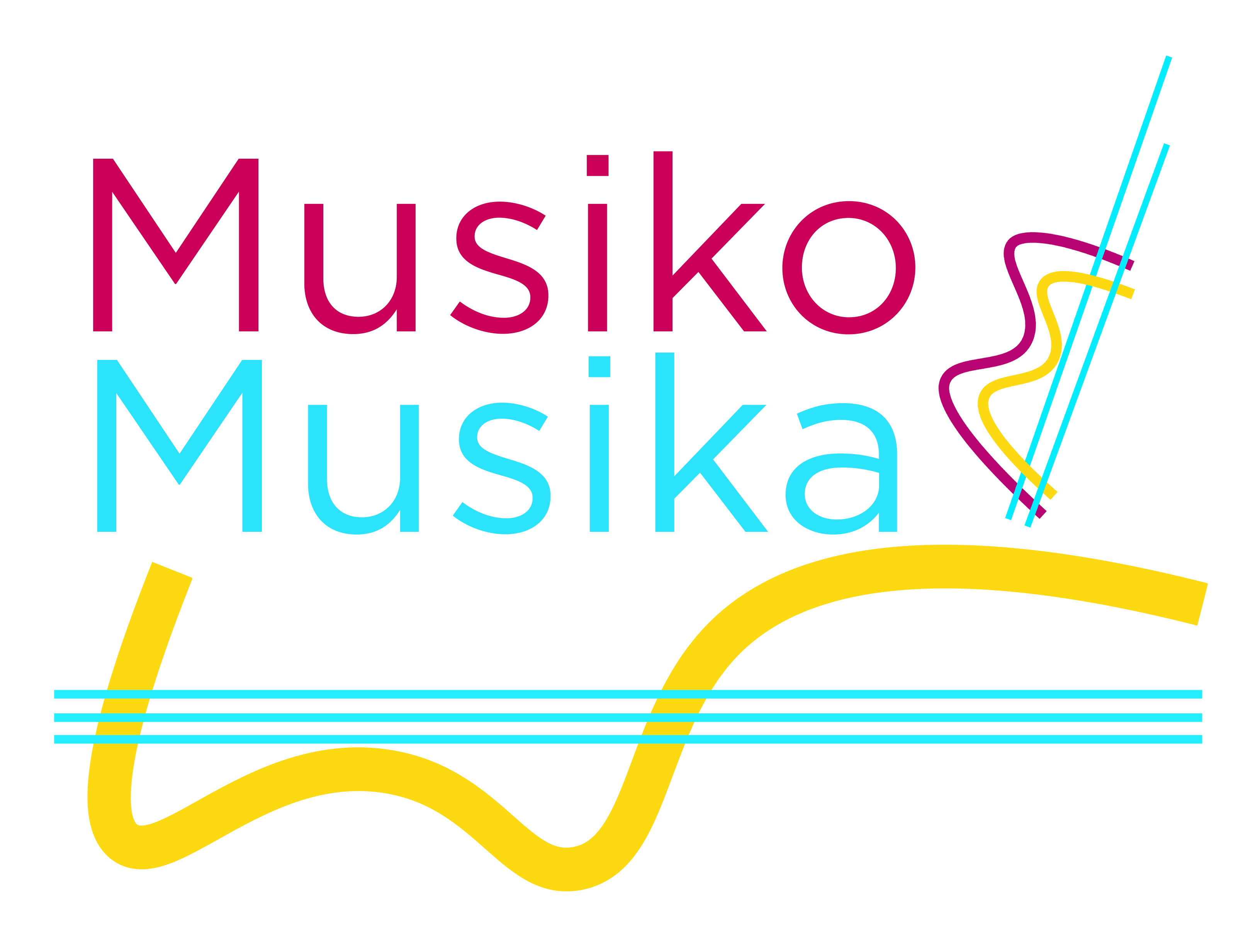 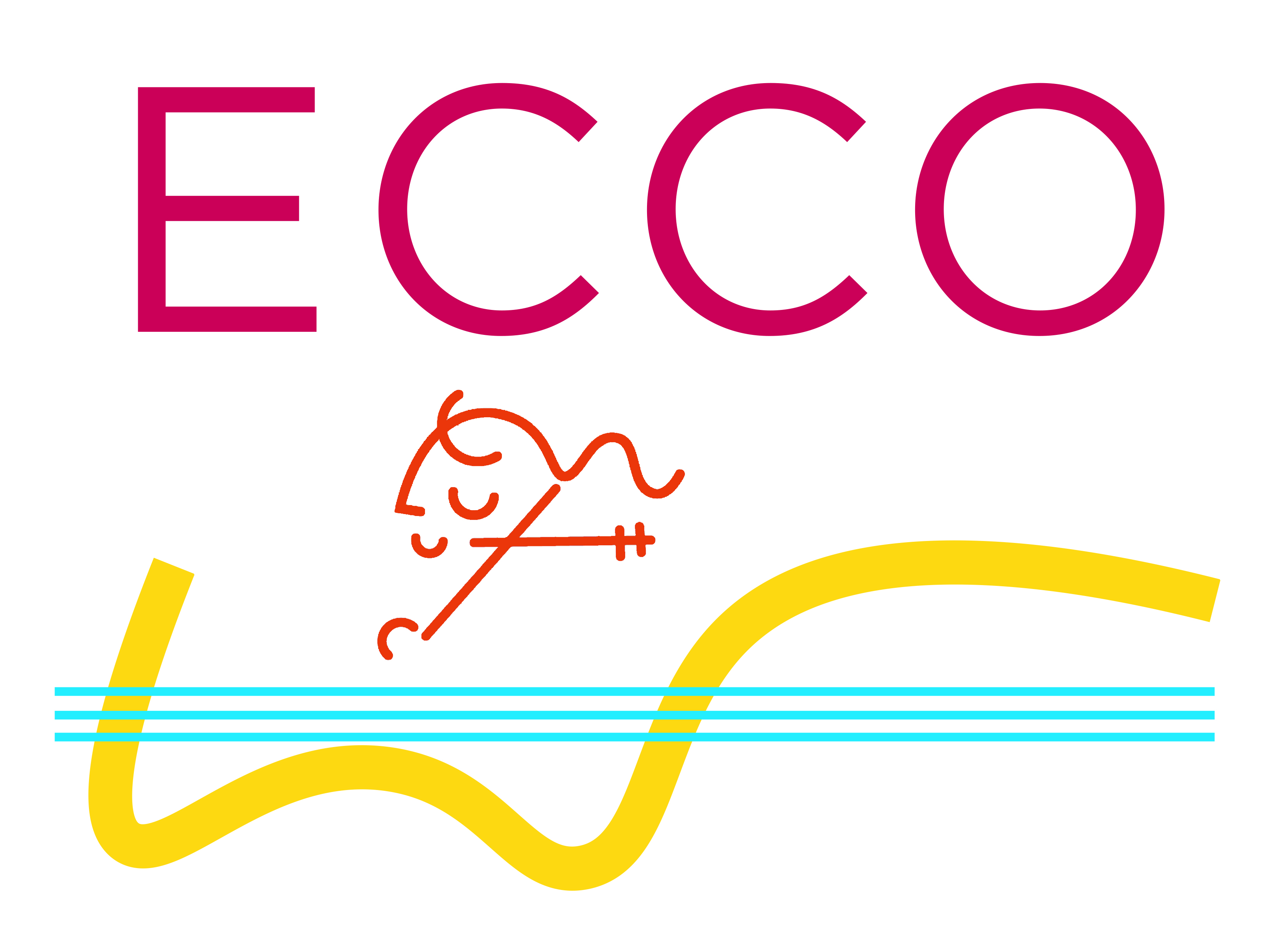 